AANVRAAG detachering / PAYROLL  SURVEILLANT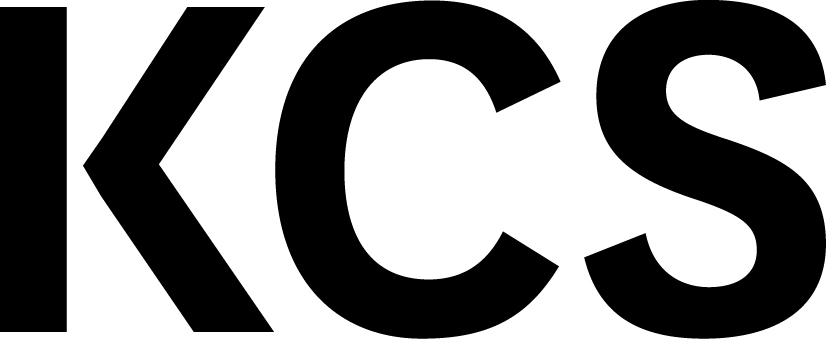 Gegevens opdrachtgever	Contactgegevens nieuwe werknemerArbeidsvoorwaarden Dit aanvraagformulier graag per e-mail aanbieden; work@kcs-tilburg.nlKCS vraagt de benodigde persoonsgegevens, verklaring arbeidsverleden, kopie ID en loonbelastingverklaring bij de medewerker op (indien al in uw bezit dan graag meezenden)3 scenario’s aannemen Surveillant: ADVIES n.a.v. bespreking op 10 maart 2021 Directie KCS en Arbeid juriste TiUUitgangspunten:FlexibiliteitZorgvuldigheid bij hoge leeftijdHet werken na AOW-leeftijd is geen rechtDe maximale leeftijd is 75 jaarScenario 1: Aannemen (méér dan 3 jaar) onder AOW-gerechtigde leeftijd: 1 keer jaarcontract, daarna;1 keer jaarcontract, daarna;1 keer jaarcontract, samen maximaal 3 jaarDaarna contract voor onbepaalde tijd tot AOW-gerechtigde leeftijd.Scenario 2: Aannemen onder AOW-gerechtigde leeftijd, maar bereikt AOW-gerechtigde leeftijd binnen 3 jaar: Let op: controleer altijd d.m.v. https://www.svb.nl/nl/aow/aow-leeftijd/uw-aow-leeftijd de AOW gerechtigde leeftijd. Komt iemand in dienst en bereikt hij/zij bijvoorbeeld al na 7 maanden de AOW-leeftijd dan kan een jaarcontract niet!  Dan wordt het een contract direct “tot AOW leeftijd”. 1 keer jaarcontract, daarna;1 keer jaarcontract, daarna;1 keer jaarcontract tot AOW- gerechtigde leeftijd, samen tot maximaal 3 jaar Overweging/ alleen bij uitzondering maar niet geadviseerd i.v.m. flexibiliteit: eenmalig 1 contract tot AOW- gerechtigde leeftijd, tot maximaal 3 jaar  Scenario 3: Aannemen boven AOW-gerechtigde leeftijd1 keer jaarcontract, daarna;1 keer jaarcontract, daarna;1 keer jaarcontract, daarna;1 keer jaarcontract, samen maximaal 4 jaarWettelijk mogelijk 6 contracten met een max van 4 jaar.Overweging/alleen bij uitzondering maar niet geadviseerd i.v.m. flexibiliteit: eenmalig 1 contract tot 4 jaar.Overweging/alleen bij uitzondering maar niet geadviseerd i.v.m. flexibiliteit en zorgvuldigheid bij hoge leeftijd: eenmalig 1 contract langer dan 4 jaar.Overweging/alleen bij uitzondering maar niet geadviseerd i.v.m. zorgvuldigheid bij hoge leeftijd: 6 maanden en minimaal 1 dag onderbreking daarna mogelijkheid tot 4 keer een jaarcontract.Faculteit / DivisieAcademic ServicesBudgetcode8240AfdelingStudent AdministrationLeidinggevendeMark de LangeHR-adviseurChristine JilesenAchternaam (incl. evt. tussenvoegsels)Voorletters M       VGeboortedatumAOW leeftijdhttps://www.svb.nl/nl/aow/aow-leeftijd/uw-aow-leeftijdCorrespondentietaalX Nederlands          EngelsX Nederlands          EngelsTelefoonnummerE-mailadresStudent bij TiU Ja      X  Nee Ja      X  NeeDienen er faciliteiten aangevraagd te worden?X Ja      NeeDeze keuze-optie vervangt het formulier “Aanvraag TiU faciliteiten van het HR Servicecentrum. Faciliteiten-aanvraag is nodig wanneer een persoon voor een bepaalde periode verbonden is aan de universiteit maar hier niet in loondienst is en de beschikking mag krijgen over TiU faciliteiten en voorzieningen. Doorgaans de faciliteiten die iemand nodig heeft bij een medewerkerswerkplek zoals toegang tot TiU intranet, TiU mailadres, wireless acces, medewerkersprinters, TiU Sharepoint, TiU card (op kosten eenheid) en/of leensysteem van de bibliotheek. Als de persoon in kwestie enkel dient te beschikken over een wireless toegang tot het eigen device of toegang tot blackboard, bijvoorbeeld als gastdocent, dan voldoet een gastaccount. Deze is aan te vragen bij IT Support. X Ja      NeeDeze keuze-optie vervangt het formulier “Aanvraag TiU faciliteiten van het HR Servicecentrum. Faciliteiten-aanvraag is nodig wanneer een persoon voor een bepaalde periode verbonden is aan de universiteit maar hier niet in loondienst is en de beschikking mag krijgen over TiU faciliteiten en voorzieningen. Doorgaans de faciliteiten die iemand nodig heeft bij een medewerkerswerkplek zoals toegang tot TiU intranet, TiU mailadres, wireless acces, medewerkersprinters, TiU Sharepoint, TiU card (op kosten eenheid) en/of leensysteem van de bibliotheek. Als de persoon in kwestie enkel dient te beschikken over een wireless toegang tot het eigen device of toegang tot blackboard, bijvoorbeeld als gastdocent, dan voldoet een gastaccount. Deze is aan te vragen bij IT Support. FunctieSurveillantSurveillantSurveillantSurveillantOBP of WPX OBP (ondersteunend personeel) of  WP (wetenschappelijk personeel)X OBP (ondersteunend personeel) of  WP (wetenschappelijk personeel)X OBP (ondersteunend personeel) of  WP (wetenschappelijk personeel)X OBP (ondersteunend personeel) of  WP (wetenschappelijk personeel)OproepkrachtX  ja /  neeX  ja /  neeX  ja /  neeX  ja /  neeIngangsdatumzie 2e pagina voor opties contractduurEinddatum (t/m)Proeftijd ja /  nee ja /  neeWerkvergunning aanvragen? ja /  neeSalarisschaal - trede3-03-0Brutoloon per surveillancedienst€ 65,21 bij dienst van 3,5 uur€ 74,52 bij een dienst van 4 uurPeriodiekmaandPeriodiekmaandX  nee /  ja, maand………….X  nee /  ja, maand………….X  nee /  ja, maand………….